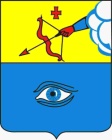 ПОСТАНОВЛЕНИЕ___29.05.2020____                                                                       № ___20/19___ г. ГлазовО внесении изменений в Административный регламент по предоставлению муниципальной услуги «Предоставление информации из реестра объектов муниципальной собственности муниципального образования» (предоставление информации из реестра муниципального имущества муниципального образования)», утвержденный постановлением Администрации города Глазова от 04.03.2013 № 20/6В соответствии с Федеральным законом от 06.10.2003 № 131-ФЗ «Об общих принципах организации местного самоуправления в Российской Федерации», Уставом муниципального образования «Город Глазов»,  ПОСТАНОВЛЯЮ:1. Внести в Административный регламент по предоставлению муниципальной услуги «Предоставление информации из реестра объектов муниципальной собственности муниципального образования» (предоставление информации из реестра муниципального имущества муниципального образования)», утвержденный постановлением Администрации города Глазова от 04.03.2013 № 20/6 (в ред. от 28.07.2014 № 20/22) следующие изменения:	1.1. В абзаце 5 пункта 1.2. слова «тел.(факс) 2 55 77; 2 53 55; электронная почта: umi08@glazov-gov.ru» заменить словами «тел. 66-029; 66-031; электронная почта: umi06@glazov-gov.ru»; 	1.2. В подпункте 1.5.3. пункта 1.5. слова «тел.(факс) 2 55 77; 2 53 55; электронная почта: umi08@glazov-gov.ru» заменить словами «тел. 66-029; 66-031; электронная почта: umi06@glazov-gov.ru»;	1.3. Подпункт 1.5.4. пункта 1.5. изложить в следующей редакции:«Для получения информации по вопросам предоставления Муниципальной услуги Заявитель обращается лично в Управление, посредством почтовой, телефонной связи, по электронной почте, через ЕПГУ или РПГУ, через многофункциональный центр предоставления государственных и муниципальных услуг»;	1.4. Подпункт 1.5.5. пункта 1.5. изложить в следующей редакции:	«Информация о муниципальной услуге размещена на Едином портале государственных и муниципальных услуг (функций) (адрес в сети Интернет – www.gosuslugi.ru), Региональном портале государственных и муниципальных услуг Удмуртской Республики (адрес в сети Интернет – http://uslugi.udmurt.ru), официальном портале муниципального образования «Город Глазов» (адрес в сети Интернет – www.glazov-gov.ru), информационном стенде Управления, на сайте многофункционального центра предоставления государственных и муниципальных услуг (адрес в сети Интернет - https://mfcur.ru)».2. Настоящее постановление подлежит официальному опубликованию.3. Контроль за исполнением настоящего постановления оставляю за собой.Администрация муниципального образования «Город Глазов» (Администрация города Глазова) «Глазкар» муниципал кылдытэтлэн Администрациез(Глазкарлэн Администрациез)Глава города ГлазоваС.Н. Коновалов